« МУЗИЧНА  КАПЕЛЬ»Голос  - це  особливе багатство,  природний дар, який  дається  людині від бога.МЕТА  – розвиток особистості дитини, зародження і розвиток естетичних відчуттів, засобами хорового мистецтва. Забезпечення особової залученості дітей в колективну художньо-мистецьку діяльність, оволодіння вокально-хоровими навичками . Досягнення мети забезпечується вирішенням наступних слідуючих  завдань:ввести учнів у світ хорового мистецтва;допомогти учням опанувати практичними уміннями і навичками  вокально-хорового мистецтва;  формувати вокальну культуру як невід'ємну  частину духовної культури;виховувати   повагу  і любов до   духовної  спадщини  українського народу, а  також інших народів; розвивати уміння творчої співпраці, сценічної культури;сприяти розвитку естетичного смаку.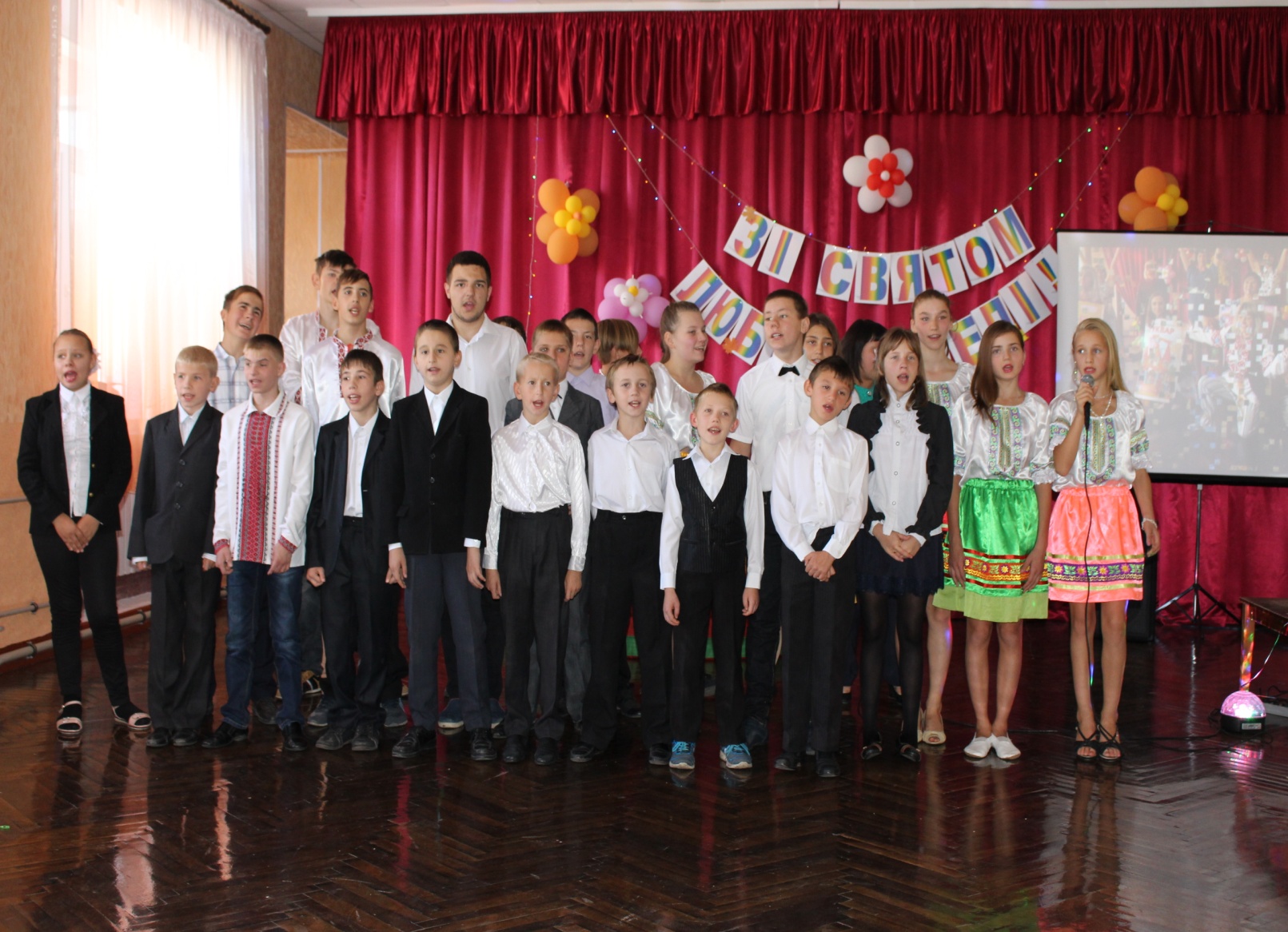 